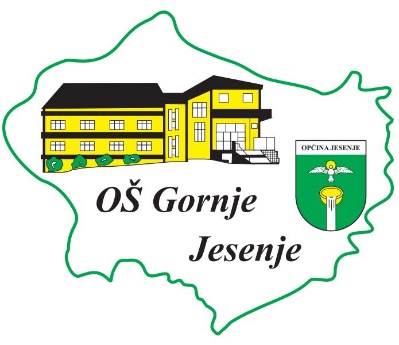 REPUBLIKA HRVATSKAKRAPINSKO-ZAGORSKA ŽUPANIJAOSNOVNA ŠKOLA GORNJE JESENJEGORNJE JESENJE 7849233 GORNJE JESENJEKriteriji za ocjenjivanje vladanja u predmetnoj nastaviVladanje učenika je ponašanje učenika na nastavi i drugim oblicima odgojno-obrazovnog rada. Sukladno čl. 72. stavak 5. Zakona o odgoju i obrazovanju u osnovnoj i srednjoj školi, opisne ocjene iz vladanja su uzorno, dobro i loše.Sukladno čl. 73. stavak 1. istog Zakona ocjenu iz vladanja utvrđuje razrednik, a prema Pravilniku o načinima, postupcima i elementima vrednovanja učenika u osnovnoj i srednjoj školi, čl. 15. stavak 6., ocjenu vladanja učenika zaključuje razrednik uz mišljenje razrednoga vijeća. Kako bi se objektivno ocijenilo vladanje učenika potrebno je pratiti i evidentirati ponašanje učenika i služiti se Kriterijima za ocjenjivanje vladanja koje je usvojilo Učiteljsko vijeće Osnovne škole Gornje Jesenje na sjednici održanoj ________.Pri primjeni ovih Kriterija treba voditi računa o kognitivnom, emocionalnom i socijalnom stanju učenika. Ako učenik ima dijagnosticirane poremećaje u ponašanju ili narušeno zdravstveno stanje koje utječe na ponašanje, a što je potvrđeno dokumentacijom učenika, ponavljanje pogreške koja je posljedica poremećaja ne može se sankcionirati sniženom ocjenom iz vladanja. Pretpostavka za to je da je učenik pristojan i da na poticaj ispravlja pogreške (ako ga druga osoba upozori na neprimjerena ponašanja, odmah ih korigira). Razrednik zaključuje ocjenu vladanja učenika, uz mišljenje Razrednog vijeća, a na temelju sustavnog prikupljanja podataka o ponašanju učenika u skladu s bilješkama o ponašanju učenika prema prethodno utvrđenim elementima od strane razrednika, učitelja i stručnih suradnika. Prilikom unošenja predmetne bilješke o vladanju predmetni nastavnik stavlja napomenu s opisom koji razredniku jasnije opisuje okolnosti unosa bilješke  (npr. Bilješka o vladanju učenika: Učenik toliko i toliko puta ne nosi pribor neophodan za nesmetani rad i učenje, a što je vidljivo/dokazano iz bilješki u praćenju učenika.)  Takva bilješka bi razredniku bila pomoć za izricanje ocjene vladanja. Učenik koji ima opomenu može imati uzorno vladanje ako je navedena pedagoška mjera rezultat jednog incidenta koji se više nije ponovio (a da pri tome ima manje od 4 bilješke vladanja).Učenik koji ima ukor može imati dobro vladanje ako je navedena pedagoška mjera rezultat jednog incidenta koji se više nije ponovio (a da pri tome ima manje od 9 bilješki vladanja).Sa sastavnicama navedenim u Kriterijima za ocjenjivanje razrednici su dužni upoznati učenike na satu razrednika i roditelje na roditeljskom sastanku.
Napomena: Izrazi koji se u ovom dokumentu koriste za osobe u muškom rodu, neutralni su i odnose se na osobe muškoga i ženskoga spola.Vladanje učenika je ponašanje učenika na nastavnim i svim drugim oblicima odgojno-obrazovnog područja praćenja razrađeno po slijedećim elementima:1. Odnos prema radu2. Odnos prema učenicima3. Odnos prema učiteljima, stručnim suradnicima i ostalim djelatnicima4. Odnos prema školskoj imovini te društvenom i prirodnom okruženjuKriteriji ocjenjivanja vladanja:NAPOMENA:Predmetni  nastavnici u većini slučajeva nenošenje pribora i papuča na satu ne mogu sankcionirati ocjenom iz svojeg predmeta, jer za to nemaju predviđeni element ocjenjivanja. Zabilješka o nenošenju papuča kao bilješka dio je kršenja kućnog reda škole te ne ulazi u ocjenu predmeta. Bilješku o nenošenju papuča može unijeti predmetni učitelj ili razrednik. Bilješka o nenošenju potrebnog pribora služi predmetnom učitelju da vrednuje učenikovo zalaganje prema svojem predmetu i smatra se internom bilješkom, a ne bilješkom za ocjenu vladanja. Iz tog razloga se predlaže posebna “bilješka o vladanju učenika” koja će razredniku istaknuti učiteljevo praćenje konkretnog učenika i poslužiti kod donošenja prijedloga  ocjene vladanja na kraju godine. UZORNO VLADANJEDOBROLOŠEUčenik ima ukupno manje od 4 bilješki u kojima se navode kršenja pravila ponašanja prema svim navedenim Elementima ocjenjivanja vladanja učenika.Učenik ima ukupno od 5 do 8 bilješki u kojima se navode kršenja pravila ponašanja prema svim navedenim Elementima ocjenjivanja vladanja učenika. Učenik ima ukupno  9 ili više bilješki u kojima se navode kršenja pravila ponašanja prema svim Elementima ocjenjivanja vladanja učenika.1. ODNOS PREMA RADU1. ODNOS PREMA RADU1. ODNOS PREMA RADUUZORNO VLADANJEDOBROLOŠEredovito pohađanje nastave i ostalih aktivnosti bez neopravdanih izostanakaprimjeran odnos prema učenju i radu, na satu surađuje, uglavnom je aktivan i zainteresiranpoštivanje dogovorenih pravila (pravila na satu, Kućni red škole,…)izvršavanje dogovorenih zadataka (nošenje pribora, opreme, …)prihvaćanje odgovornosti za svoje postupke i pozitivno reagira na upozorenjapohađa nastavu i ostale aktivnosti uz neopravdane izostanke do granice izricanja pedagoške mjere ( prema Statutu škole)ima zabilješke u kojima stoji kako ne prati i ometa nastavupovremeno  ne izvršava dogovorene zadatke što je zabilježeno ( ne nosi pribor, opremu…)povremeno ne  prihvaća odgovornost za svoje postupke i ne reagira na upozorenjaneredovito pohađa nastavu i često neopravdano izostajeloš odnos prema učenju i radu, na satu ne surađuje, uglavnom je neaktivan i nezainteresiran što je zabilježenočesto se ne pridržava i ne poštuje dogovorena pravila (pravila na satu, Kućni red škole, nenošenje potrebnog pribora i opreme…) što je zabilježenoizbjegava i ne  prihvaća odgovornost za svoje postupke i ne reagira na upozorenja2. ODNOS PREMA UČENICIMA2. ODNOS PREMA UČENICIMA2. ODNOS PREMA UČENICIMAUZORNO VLADANJEDOBROLOŠEne ometa druge učenike u praćenju nastavene ugrožava ostale, ne vrijeđa, ne ismijava, ne prijeti i ne psuje, ne fotografira i snima druge učenike unutar prostora škole i školskog dvorišta te ne objavljuje taj materijal na internetune izaziva sukobespremno surađuje s drugim učenicima i poštuje pravila timskog radapoštuje tuđa prava i uvažava različitosti  inzistira i surađuje na otkrivanju počinitelja za pojedine incidentepreuzima odgovornost za svoje postupkesukobe rješava na nenasilan načinpovremeno ometa druge učenike u praćenju nastave što je zabilježenoponekad ugrožava ostale, vrijeđa, ismijava, psuje, izaziva sukobe te fotografira i  snima druge učenike unutar prostora škole i školskog dvorišta te objavljuje taj materijal na internetupovremeno odbija suradnju s drugim učenicima i ne poštuje  pravila timskog rada  što je evidentiranopovremeno ne preuzima odgovornost za svoje postupke i prebacuje odgovornost na druge učenikesukobe povremeno rješava na nasilan načinčesto ometa druge učenike u praćenju nastavečesto ugrožava ostale, vrijeđa, ismijava i psuje druge učenike,  izaziva sukobe te fotografira i snima druge učenike unutar prostora škole i školskog dvorišta te objavljuje taj materijal na internetuodbija suradnju s drugim učenicima i ne poštuje  pravila timskog radane preuzima odgovornost za svoje postupke i prebacuje odgovornost na druge učenike3. ODNOS PREMA UČITELJIMA, STRUČNIM SURADNICIMA I OSTALIM DJELATNICIMA ŠKOLE3. ODNOS PREMA UČITELJIMA, STRUČNIM SURADNICIMA I OSTALIM DJELATNICIMA ŠKOLE3. ODNOS PREMA UČITELJIMA, STRUČNIM SURADNICIMA I OSTALIM DJELATNICIMA ŠKOLEUZORNO VLADANJEDOBROLOŠEpozitivno reagira na potrebe i zahtjeve koje učitelji i stručni suradnici postavljaju pred njegauvažava sve zaposlenike Škole te na primjeren  način komunicira s njimane ugrožava sigurnost zaposlenika Školene snima i fotografira djelatnike škole te taj materijal ne objavljuje na internetu prihvaća odgovornost za svoje postupkeuglavnom reagira na potrebe i zahtjeve koje učitelji i stručni suradnici postavljaju pred njegauvažava samo učitelje predavače i prema njima ima primjerenu komunikaciju, a ostale ne uvažavaugrožava sigurnost zaposlenika Školeponekad prihvaća odgovornost za svoje postupke, ali greške učestalo ponavljanegativno reagira na potrebe i zahtjeve koje učitelji i stručni suradnici postavljaju pred njegane uvažava niti poštuje autoritet zaposlenika Školesvojim ponašanjem ugrožava svoju sigurnost i sigurnost svih  zaposlenika Školene prihvaća odgovornost za svoje postupke4. ODNOS PREMA IMOVINI ŠKOLE TE DRUŠTVENOM I PRIRODNOM OKRUŽENJU4. ODNOS PREMA IMOVINI ŠKOLE TE DRUŠTVENOM I PRIRODNOM OKRUŽENJU4. ODNOS PREMA IMOVINI ŠKOLE TE DRUŠTVENOM I PRIRODNOM OKRUŽENJUUZORNO VLADANJEDOBROLOŠEčuva imovinu (učenika, školsku, osobnu, društvenu …)doprinosi ugledu Škole u svim prigodama (susreti, ekskurzije, izleti, projekti, natjecanja…)poštuje zabranu unošenja zabranjenih sredstava u unutrašnji ili vanjski prostor Škole te na svim oblicima izvanučioničke nastavepoštuje, uvažava i tolerira različitostiprihvaća odgovornost za svoje postupkeposjeduje razvijenu ekološku svijest i ponaša se s tim u skladu (brine o školskom interijeru i urednosti školskog okoliša te okoliša općenito)svojim ponašanjem daje pozitivan primjer ostalimauglavnom čuva imovinu (učenika, školsku, osobnu, društvenu …)uglavnom se pristojno ponaša u svim prigodama (susreti, ekskurzije, izleti, projekti, natjecanja …)ne poštuje zabranu unošenja zabranjenih sredstava u unutrašnji ili vanjski prostor Škole te na svim oblicima izvanučioničke nastaveuglavnom poštuje, uvažava i tolerira različitostiuglavnom prihvaća odgovornost za svoje postupke, ali pogreške ponavljadjelomice razvijena ekološka svijesti (uglavnom se brine o školskom interijeru i urednosti školskog okoliša te okoliša općenito )svojim ponašanjem ponekad ne daje primjer drugimaučestalo uništava imovinu (učenika, školsku, osobnu, društvenu, …)narušava ugled škole – u svim prigodama (susreti, ekskurzije, izleti, projekti, natjecanja …)učestalo krši zabranu unošenja zabranjenih sredstava u unutrašnji ili vanjski prostor Škole te na svim oblicima izvanučioničke nastavene poštuje, ne tolerira i ne uvažava različitosti ne prihvaća odgovornost za svoje postupkenema razvijenu ekološku svijest (ne brine se o školskom interijeru i urednosti školskog okoliša te okoliša općenito)svojim ponašanjem da loš primjer ostalim učenicima i negativno djeluje na njih